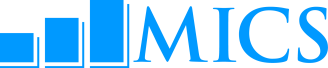 Multiple Indicator Cluster Surveys 7Questionnaires de baseMultiple Indicator Cluster Surveys 7Questionnaires de baseMultiple Indicator Cluster Surveys 7Questionnaires de baseMultiple Indicator Cluster Surveys 7Questionnaires de baseLe tableau ci-dessous présente les questionnaires de base et les thèmes de MICS7. Veuillez consulter le site http://mics.unicef.org pour des informations plus détaillées sur les questionnaires et les thèmes.Le tableau ci-dessous présente les questionnaires de base et les thèmes de MICS7. Veuillez consulter le site http://mics.unicef.org pour des informations plus détaillées sur les questionnaires et les thèmes.Le tableau ci-dessous présente les questionnaires de base et les thèmes de MICS7. Veuillez consulter le site http://mics.unicef.org pour des informations plus détaillées sur les questionnaires et les thèmes.Le tableau ci-dessous présente les questionnaires de base et les thèmes de MICS7. Veuillez consulter le site http://mics.unicef.org pour des informations plus détaillées sur les questionnaires et les thèmes.Le tableau ci-dessous présente les questionnaires de base et les thèmes de MICS7. Veuillez consulter le site http://mics.unicef.org pour des informations plus détaillées sur les questionnaires et les thèmes.Questionnaire MÉNAGEQuestionnaire FEMME 15-49 ANSQuestionnaire HOMME 15-49 ANSQuestionnaire ENFANT ET adolescent 5-17 ANSPour un enfant de 5-17 ans par ménage sélectionné au hasardQuestionnaire ENFANT DE MOINS DE 5 ANSPanneau d'information du ménagePanneau d’information de la femmePanneau d’information de l’hommePanneau d’information de l’enfant de 5-17 ansPanneau d’information de l’enfant de moins de 5 ansListe des membres du ménageCaractéristiques de la femmeCaractéristiques de l’hommeCaractéristiques de l’enfant 5-17 ans Caractéristiques de l’enfant de moins de 5 ansÉducation : Réussite [3+]Utilisation des TIC Utilisation des TIC1Travail des enfantsDéveloppement du jeune enfantÉducation : Participation [3-24]Fécondité/historique des naissancesMariage/UnionDiscipline de l’enfant [5-14]Discipline de l’enfant [1-4]Caractéristiques du ménageSanté maternelle et du nouveau-néImplication des ménages dans l’éducation [7-14]Vaccination [0-2]EauSoins à l’accouchementCompétences d’apprentissage [direct, 7-14]AssainissementMariage/Union HygièneFORMULAIRE DE MESURES ANTHROPOMÉTRIQUESPour tous les enfants de moins de 5 ansFORMULAIRE DE test de la qualitÉ de l’eauPour un sous-échantillon de ménages dans chaque grappeFORMULAIRE POUR L’ENREGISTREMENT DES VACCINATIONS DANS LES CENTRES DE SANTÉPour les pays où toutes les cartes de vaccination sont conservées dans les centres de santéMultiple Indicator Cluster Surveys 7Thèmes complémentairesMultiple Indicator Cluster Surveys 7Thèmes complémentairesMultiple Indicator Cluster Surveys 7Thèmes complémentairesMultiple Indicator Cluster Surveys 7Thèmes complémentairesLe tableau ci-dessous présente les thèmes complémentaires MICS7 actuellement disponibles par questionnaire. Veuillez consulter le site http://mics.unicef.org pour des informations plus détaillées sur les thèmes complémentaires. De nouveaux thèmes complémentaires seront ajoutés au fur et à mesure de leur disponibilité.Le tableau ci-dessous présente les thèmes complémentaires MICS7 actuellement disponibles par questionnaire. Veuillez consulter le site http://mics.unicef.org pour des informations plus détaillées sur les thèmes complémentaires. De nouveaux thèmes complémentaires seront ajoutés au fur et à mesure de leur disponibilité.Le tableau ci-dessous présente les thèmes complémentaires MICS7 actuellement disponibles par questionnaire. Veuillez consulter le site http://mics.unicef.org pour des informations plus détaillées sur les thèmes complémentaires. De nouveaux thèmes complémentaires seront ajoutés au fur et à mesure de leur disponibilité.Le tableau ci-dessous présente les thèmes complémentaires MICS7 actuellement disponibles par questionnaire. Veuillez consulter le site http://mics.unicef.org pour des informations plus détaillées sur les thèmes complémentaires. De nouveaux thèmes complémentaires seront ajoutés au fur et à mesure de leur disponibilité.Le tableau ci-dessous présente les thèmes complémentaires MICS7 actuellement disponibles par questionnaire. Veuillez consulter le site http://mics.unicef.org pour des informations plus détaillées sur les thèmes complémentaires. De nouveaux thèmes complémentaires seront ajoutés au fur et à mesure de leur disponibilité.Questionnaire MÉNAGEQuestionnaire FEMME 15-49 ANSQuestionnaire HOMME 15-49 ANSQuestionnaire ENFANT ET adolescent 5-17 ANSQuestionnaire ENFANT DE MOINS DE 5 ANSUtilisation d’énergie par le ménage MigrationMigrationAssurance maladie [5-14]Assurance maladiePaludisme : MIIAssurance maladie Assurance maladie Capacités fonctionnelles des enfants Enregistrement des naissancesTransferts sociauxEmploi ou formation [15-24]Emploi ou formation [15-24]Emploi du temps des enfants [10-14]Capacités fonctionnelles des enfants [2-4]Post-urgenceSR2 : Désir de la dernière naissanceEmploi du temps [15-17]ANJE2 : Allaitement et alimentation [0-1]Sentiment d’insécurité alimentairePaludisme : Traitements préventifs intermittents pendant la grossesseAttitudes vis-à-vis de la violence domestiqueRecours aux soins et traitement de la diarrhéeSPN&N2 : Toilette du nouveau-néODD162 : SécuritéRecours aux soins et traitement des symptômes de l’IRA2 (infection respiratoire aiguë) SPN&N2 : Soins du cordon ombilicalODD162 : DiscriminationPaludisme : Recours aux soins et traitementSPN&N2 : Poids à la naissanceCapacités fonctionnelles des adultes [18-49]SR2 : Retour des règlesConsommation de tabacANJEA : Allaitement initialSanté mentale [15-24]SPN&N2 : SPN pour les nouveau-nés et les mèresSPN&N2 : Soins du bébé et symptômes à surveillerSR2 : ContraceptionSR2 : Besoins non satisfaitsSanté menstruelle et hygièneFORMULAIRE DE MESURES ANTHROPOMÉTRIQUES [5-9]Mutilations Génitales Féminines (MGF)2FORMULAIRE DE MESURES ANTHROPOMÉTRIQUES [5-9]HPV2 FORMULAIRE DE MESURES ANTHROPOMÉTRIQUES [5-9]Emploi du temps [15-17]Attitudes vis-à-vis de la violence domestiqueODD162 : SécuritéODD162 : DiscriminationCapacités fonctionnelles des adultes [18-49]SR2 : Activité sexuelle SR2 : Prise de décision en matière de santé génésiqueMortalité maternelleConsommation de tabacSanté mentale [15-24]Violences faites aux femmes